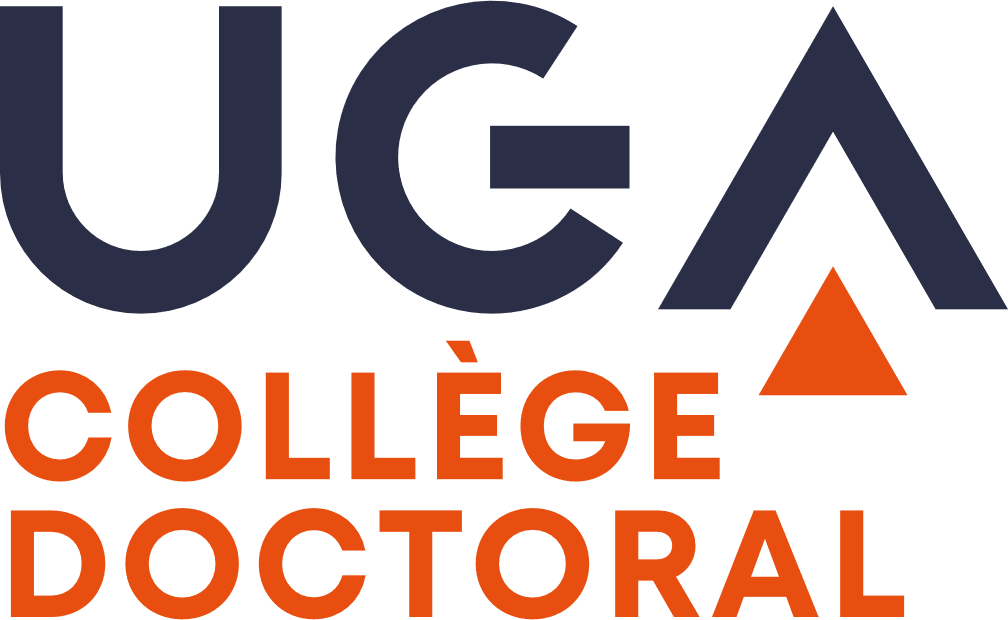 Habilitation à Diriger des RecherchesDocument d’information et documents de candidature1. Candidature à l’HDRLe candidat / la candidate constitue un dossier de candidature incluant le formulaire et les pièces complémentaires. Le dossier est soumis au Comité HDR de l’Ecole doctorale de sa discipline, puis au Collège doctoral, qui émettent un avis sur la candidature et la composition du jury pressenti. Trois rapporteur.e.s habilité.e.s à diriger des recherches sont ensuite choisi.e.s à raison de leurs compétences disciplinaires. Deux de ces rapporteur.e.s doivent ne pas appartenir au corps enseignant de l'établissement dans lequel le candidat / la candidate a déposé sa demande. Aux termes de l'arrêté du 23 novembre 1988 relatif à l'habilitation à diriger des recherches :« Le jury est nommé par le président ou le directeur de l'établissement.Il est composé d'au moins cinq membres choisis parmi les personnels enseignants habilités à diriger des recherches des établissements d'enseignement supérieur public, les directeurs et maitres de recherche des établissements publics à caractère scientifique et technologique et, pour au moins de la moitié, de personnalités françaises ou étrangères extérieures à l'établissement et reconnues en raison de leur compétence scientifique.La moitié du jury, au moins, doit être composée de professeurs ou assimilés ».La direction du Collège doctoral notifie la décision au candidat / à la candidate d’autoriser ou non son inscription.  Cette décision est valable deux années consécutives.2. Inscription administrative Au début de l’année académique de soutenance de l’HDR, le candidat / la candidate envoie son dossier d'inscription à l’ED de sa discipline. L’HDR étant un diplôme, il/elle doit s’inscrire administrativement à l’UGA et régler les frais d’inscription de l'année universitaire en cours. Cette inscription est valable pour une année universitaire. A noter : l’inscription administrative est obligatoire pour pouvoir soutenir !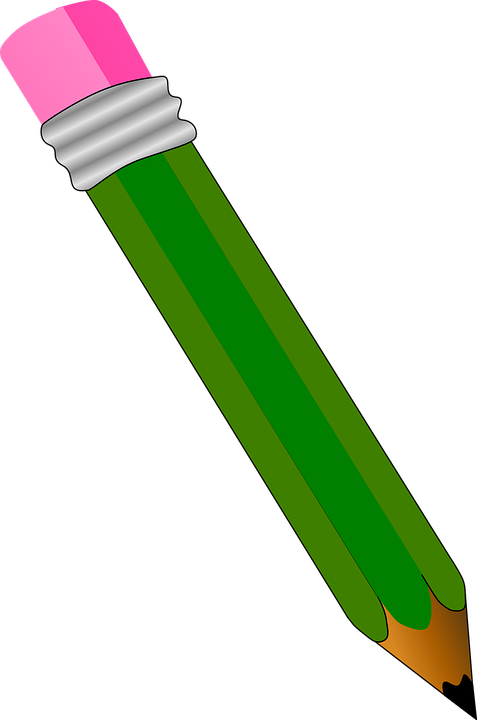 Pour les soutenances entre le 1er novembre de l’année n et le 31 octobre de l’année n+1 :          les inscriptions s’effectuent entre le 1er septembre et le 31 décembre de l’année n.Pour les soutenances à compter du 1er novembre de l’année n+ 1 :les inscriptions s’effectuent du 1er  septembre au 31 décembre de l’année n+1.3. Organisation de la soutenance Au moins deux mois avant la date de soutenance prévue, le candidat / la candidate informe le / la gestionnaire de l’ED et lui transmet la composition définitive du jury (document annexe : Proposition de composition du jury définitif). Le / la gestionnaire veille à la désignation officielle des trois rapporteur.e.s. Le document de désignation des rapporteur.e.s comporte également la date limite de retour des rapports. Ceux-ci, dès réception, sont transmis au candidat / à la candidate. Sous réserve de l’avis favorable des trois rapporteur.e.s, l’autorisation de soutenance est délivrée.La scolarité du Collège doctoral prend alors le relai de la procédure (envoi de l'autorisation de soutenance, des convocations et du PV de soutenance à toutes les personnes concernées).L'ED et le Collège doctoral se chargent de toutes les démarches utiles : déplacement et séjour des membres du jury, réservation de la salle, logistique informatique, etc.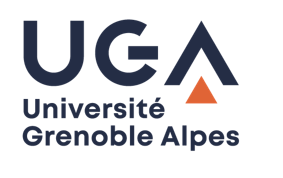 Formulaire de candidature à l’Habilitation à Diriger des RecherchesETAT-CIVIL :Nom : Prénom : Date de naissance : Adresse postale : Adresse électronique : Tél (domicile) : Tel (portable) : ETABLISSEMENT DE RATTACHEMENT :Discipline (se reporter à la liste en fin de dossier) : Grade :  Etablissement d’affectation :  Sujet du mémoire de HDR : Je m’engage à ne pas déposer au cours de cette même année universitaire une demande d’inscription en HDR dans un autre établissement que l’Université Grenoble Alpes.Date : 					SignatureNb : En cas d'avis favorable,  le candidat ou la candidate recevra un courrier du Collège doctoral lui demandant de s'inscrire. Le formulaire de candidature et les pièces complémentaires doivent être adressés au secrétariat de l’EDSJ en deux pdf distincts.Liste des pièces à joindre à ce formulaire (en format électronique): Un curriculum vitae faisant apparaître la chronologie des activités dans les domaines de l’enseignement, de la recherche, et de l’administration / évaluation de la rechercheUne lettre de motivation (présentation du projet et du rôle de l'HDR dans ce projet) Une lettre de soutien du garant ou de la garante de l’HDR.La copie du diplôme de Doctorat et de la qualification par le CNU, le cas échéant.Un texte de synthèse des travaux académiques (2 pages maximum)Une liste des travaux et publications classée selon les catégories suivantes :ouvrages individuelscontributions à des ouvrages collectifsarticles et notes publiés dans des revues à comité de lecture articles et notes non publiés (dont working papers)contributions (orales ou affichées) à des colloques ou congrès ayant donné lieu à des actes (préciser si conférence sur invitation ou communication retenue après sélection).textes de vulgarisation ou de valorisationrapports de fin de contratUne copie de cinq publications caractérisant au mieux l’activité de recherche du candidat ou de la candidate.Le cas échéant, une liste des projets de recherche financièrement soutenus par des programmes nationaux et internationaux.Le cas échéant, un tableau des principaux enseignements dispensés indiquant la nature, le niveau, le volume et les modalités (enseignements magistraux, TD-cours, etc.). Pour les enseignements dispensés à l’étranger, indiquer le niveau d’équivalence dans le cursus français.Toute autre information jugée utile par le candidat ou la candidate.Avis motivé du Directeur ou de la Directrice du laboratoire de rattachement du candidat ou de la candidate : Avis favorableAvis défavorableDate : Nom, prénom et titre du Directeur ou de la Directrice du laboratoire : Signature : Proposition de Jury(ce jury devra être confirmé au plus tard deux mois avant la date de soutenue prévuedans le document "Composition définitive du jury de soutenance" en annexe)Rapporteur.e.s : 3 rapporteur.e.s dont au moins 2 extérieur.e.s à l’Université Grenoble Alpes et à l’établissement de rattachement du candidat ou de la candidate non membre de l’Université Grenoble Alpes.  Membres du jury :  Avis motivé du Président ou de la Présidente du Comité HDRCe document sera transmis au Collège doctoral par la/le gestionnaire de l’École doctoraleNOM et PRENOM du candidat ou de la candidate :SPECIALITE HDR  (voir le détail sur la liste fournie) : Sur la qualité de la candidature,  les rapporteur.e.s et le jury pressentisAvis favorableAvis défavorableDate : Nom, prénom : Signature :Avis du Collège doctoralRéservé à l’administration Autorisation d’inscription administrative en vue de la soutenance HDR Au vu des éléments qui précèdent, Nadine Massard, Directrice-adjointe du Collège doctoralAutoriseN’autorise pas  l’inscription à la HDRDate : Signature :Liste des spécialités HDRNom et prénomGradeEtablissement de rattachement et adresse complèteMailNom et prénomGradeEtablissement de rattachement et adresse complèteMailComité HDRLibellé du diplômeLLSHLANGUE ET LITTERATURE ANGLO-SAXONNESLLSHLANGUE ET LITTERATURE GERMANIQUESLLSHLL ITALIENNESLLSHLL ROMANESLLSHSCIENCES DE L'INFORMATION ET DE LA COMMUNICATIONLLSHSCIENCES DU LANGAGELLSHLANGUE ET LITTERATURE FRANCAISESPHILOSOPHIEPHILOSOPHIESCECOSCIENCES ECONOMIQUESSCGESTSCIENCES DE GESTIONSCJURIDIQUESDROITSHPTSCIENCES HUMAINES HISTOIRESHPTSCIENCES HUMAINES PSYCHOLOGIESHPTARCHITECTURESHPTSCIENCES HUMAINES SOCIOLOGIESHPTGEOGRAPHIESHPTSCIENCES HUMAINES :  AMENAGEMENTSHPTSCIENCE POLITIQUESHPTSCIENCES HUMAINES SCIENCES EDUCATION